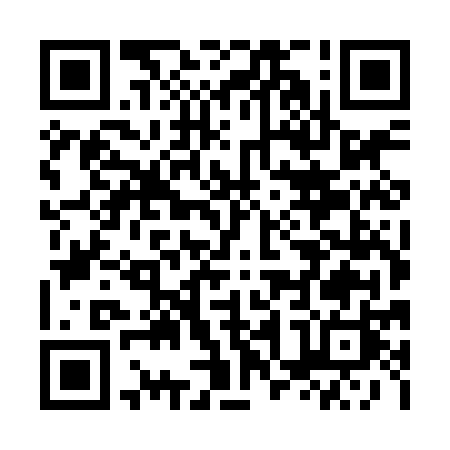 Prayer times for Baptiste River, Alberta, CanadaWed 1 May 2024 - Fri 31 May 2024High Latitude Method: Angle Based RulePrayer Calculation Method: Islamic Society of North AmericaAsar Calculation Method: HanafiPrayer times provided by https://www.salahtimes.comDateDayFajrSunriseDhuhrAsrMaghribIsha1Wed4:056:081:386:479:0911:132Thu4:026:061:386:489:1111:163Fri3:596:041:386:499:1311:194Sat3:566:021:386:509:1511:225Sun3:526:001:386:519:1611:256Mon3:495:581:386:529:1811:287Tue3:475:571:386:539:2011:298Wed3:465:551:386:549:2111:309Thu3:465:531:386:559:2311:3110Fri3:455:511:386:569:2511:3111Sat3:445:501:386:579:2611:3212Sun3:435:481:386:589:2811:3313Mon3:425:461:386:599:3011:3414Tue3:415:451:387:009:3111:3515Wed3:415:431:387:019:3311:3516Thu3:405:421:387:029:3411:3617Fri3:395:401:387:039:3611:3718Sat3:385:391:387:049:3711:3819Sun3:385:371:387:059:3911:3820Mon3:375:361:387:059:4011:3921Tue3:365:351:387:069:4211:4022Wed3:365:331:387:079:4311:4123Thu3:355:321:387:089:4511:4124Fri3:355:311:387:099:4611:4225Sat3:345:301:387:109:4711:4326Sun3:345:291:387:109:4911:4427Mon3:335:281:387:119:5011:4428Tue3:335:271:397:129:5111:4529Wed3:325:261:397:139:5211:4630Thu3:325:251:397:139:5411:4631Fri3:325:241:397:149:5511:47